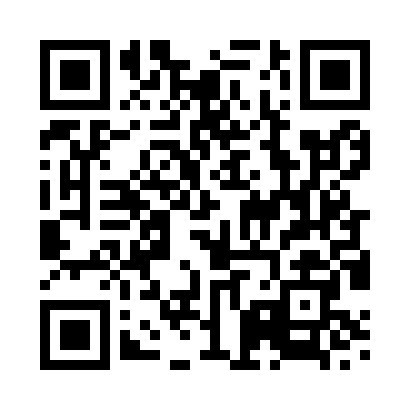 Ramadan times for Amersham, Buckinghamshire, UKMon 11 Mar 2024 - Wed 10 Apr 2024High Latitude Method: Angle Based RulePrayer Calculation Method: Islamic Society of North AmericaAsar Calculation Method: HanafiPrayer times provided by https://www.salahtimes.comDateDayFajrSuhurSunriseDhuhrAsrIftarMaghribIsha11Mon4:534:536:2512:124:056:016:017:3312Tue4:504:506:2312:124:076:036:037:3513Wed4:484:486:2012:124:086:046:047:3714Thu4:464:466:1812:124:096:066:067:3815Fri4:434:436:1612:114:116:086:087:4016Sat4:414:416:1312:114:126:106:107:4217Sun4:384:386:1112:114:146:116:117:4418Mon4:364:366:0912:104:156:136:137:4619Tue4:344:346:0712:104:166:156:157:4820Wed4:314:316:0412:104:186:166:167:5021Thu4:294:296:0212:094:196:186:187:5222Fri4:264:266:0012:094:206:206:207:5423Sat4:234:235:5712:094:226:216:217:5624Sun4:214:215:5512:094:236:236:237:5725Mon4:184:185:5312:084:246:256:257:5926Tue4:164:165:5012:084:266:276:278:0127Wed4:134:135:4812:084:276:286:288:0328Thu4:114:115:4612:074:286:306:308:0529Fri4:084:085:4412:074:306:326:328:0730Sat4:054:055:4112:074:316:336:338:1031Sun5:035:036:391:065:327:357:359:121Mon5:005:006:371:065:337:377:379:142Tue4:574:576:341:065:357:387:389:163Wed4:554:556:321:065:367:407:409:184Thu4:524:526:301:055:377:427:429:205Fri4:494:496:281:055:387:437:439:226Sat4:474:476:251:055:397:457:459:247Sun4:444:446:231:045:417:477:479:268Mon4:414:416:211:045:427:487:489:299Tue4:384:386:191:045:437:507:509:3110Wed4:364:366:161:045:447:527:529:33